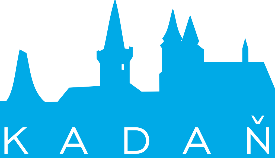                  Město   KadaňMírové náměstí 1, 432 01  Kadaň, tel: 474 319 500Z důvodu ochrany veřejného zdraví jsou s platností od dnešního dne, tedy pondělí 16. března 2020, na Městském úřadě Kadaň stanoveny úřední hodiny v pondělí a ve středu od 14:00 - 17:00 hod. pro nejnutnější a neodkladné případy. Opatření platí do odvolání pro všechny budovy úřadu. Podatelna bude otevřena v pondělí a ve středu od 8:00 - 17:00 hod.Občanské a řidičské průkazy, cestovní doklady a evidence řidičů v ul. Jana Švermy 21 budou dostupné jen na základě rezervačního systému nebo po telefonickém objednání. Pro neobjednané klienty nebude pracoviště přístupné.Prosíme občany, aby své záležitosti vyřizovali pokud možno telefonicky nebo e-mailem, případně přes e-podatelnu.https://www.mesto-kadan.cz/cs/mestsky-urad/odbory-mestskeho-uradu/infolinka : 474 319 507 , 474 319 505